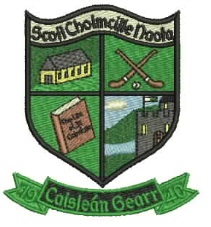 SECOND CLASS BOOK LIST‘17GAEILGE:		Bua naCainte 2 (EDCO) - blue bookMATHS:		Busy at Maths 2 (Folens)						New Wave Mental Maths 2nd Class (Prim Ed)						Fallons Table BookENGLISH	Jolly Grammar pupil book 2This year first and second classes will be using PM readers and Leigh saBhaile Irish reader, which will be supplied by the school on a loan basis. The cost of book rental for the year is €10. Money can be paid anytime from now on to the school.HANDWRITING:	Handwriting Today B  (Prim Ed)COPIES:		Homework Diary - Fallons							2 Headline Copies B2.						2 Math Copies – 1cm Square						1A4 Hardback Copy.						5 Writing Copies (88 Pages)						3 No. 15A Project CopyEXTRA:		Pencil case with at least 2 pencils, eraser, topper and ruler.						Small packet of twistables or colouring pencils.Pritt stick with name on it.A4 Folder with built in plastic pouchesPacket of whiteboard markers with name on them.PLEASE COVER BOOKS WITH CLEAR PLASTIC COVERS WITH YOUR CHILD’S NAME WRITTEN ON THE FRONT (not inside the front cover).*€30 Materials Contribution  to Class Teacher at the beginning of September to cover the following:As with each year, we request payment of €30 towards materials for classroom use. This €30 per child is vital to help the school cover the following expenses: art materials, maths materials, science materials,  PM reading books/class novels/classroom, shared reading materials and photocopying.  Please send in your €30 to your child’s class teacher in a clearly labelled envelope. Please note that payment can be made in instalments if desired. Family Discount: one child €30 two children €50 and three children €70. This may be paid in instalments ALL CHILDREN TO HAVE SLIPPERS OR INDOOR SHOES